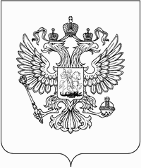 УПРАВЛЕНИЕ ФЕДЕРАЛЬНОЙ АНТИМОНОПОЛЬНОЙ СЛУЖБЫПО КАЛИНИНГРАДСКОЙ ОБЛАСТИПРЕДПИСАНИЕКомиссия Управления Федеральной антимонопольной службы по Калининградской области по рассмотрению жалоб в порядке, предусмотренном статьёй 18.1 Федерального закона от 26.07.2006 № 135-ФЗ «О защите конкуренции» (далее - Комиссия) в составе:на основании своего решения от 19 мая 2016 года по делу №  Т-54/2016, принятого Комиссией по итогам рассмотрения жалобы ООО «Деметра» на действия комиссии администрации муниципального образования «Гусевский городской округ» при проведении открытого конкурса на право заключения договора на выполнение работ по капитальному ремонту крыши и фасада с утеплением в многоквартирном доме, расположенном  по адресу: г. Гусев, ул. Ю. Смирнова, д. 10  (далее – Конкурс), в соответствии с  п. 3.1 ч. 1 ст. 23 Федерального закона от 26.07.2006 № 135-ФЗ «О защите конкуренции»,предписывает:Комиссии администрации муниципального образования «Гусевский городской округ» в срок до 03 июня 2016 года:1. Отменить протокол рассмотрения и оценки заявок на участие в Конкурсе (дата начала рассмотрения заявок 22.04.2016 г.), провести повторную процедуру рассмотрения заявок на участие в Конкурсе в соответствии с выводами решения по делу №  Т-54/2016.2. Представить в УФАС России по Калининградской области доказательства исполнения настоящего предписания. Невыполнение в установленный срок предписания влечет наложение административного штрафа на должностных лиц в размере пятидесяти тысяч рублей в соответствии с частью 7 статьи 19.5 Кодекса Российской Федерации об административных правонарушениях. Предписание может быть обжаловано в судебном порядке в течение трех месяцев с момента его вынесения.19  мая 2016  года     № 42-Т/2016        г. Калининградведущего заседание  комиссии: Н.С. Ивановойзаместителя руководителя – начальника отдела контроля органов власти, закупок и рекламы Калининградского УФАС России;членов комиссии:	М.В. МельниковаА.Г. Киселевойзаместителя начальника отдела контроля органов власти, закупок и рекламы Калининградского УФАС России;старшего государственного инспектора отдела контроля органов власти, закупок и рекламы Калининградского УФАС России,Ведущий заседание комиссии:Н.С. ИвановаЧлены комиссии:  Мельников М.В.А.Г. Киселева